МУНИЦИПАЛЬНОЕ БЮДЖЕТНОЕ ДОШКОЛЬНОЕ ОБРАЗОВАТЕЛЬНОЕ УЧРЕЖДЕНИЕ ДЕТСКИЙ САД № 18 «СОЛНЫШКО»Конспект образовательной деятельности «Тилимилитрямдия – хорошая страна»(Социально-коммуникативное развитие детей подготовительной к школе группы)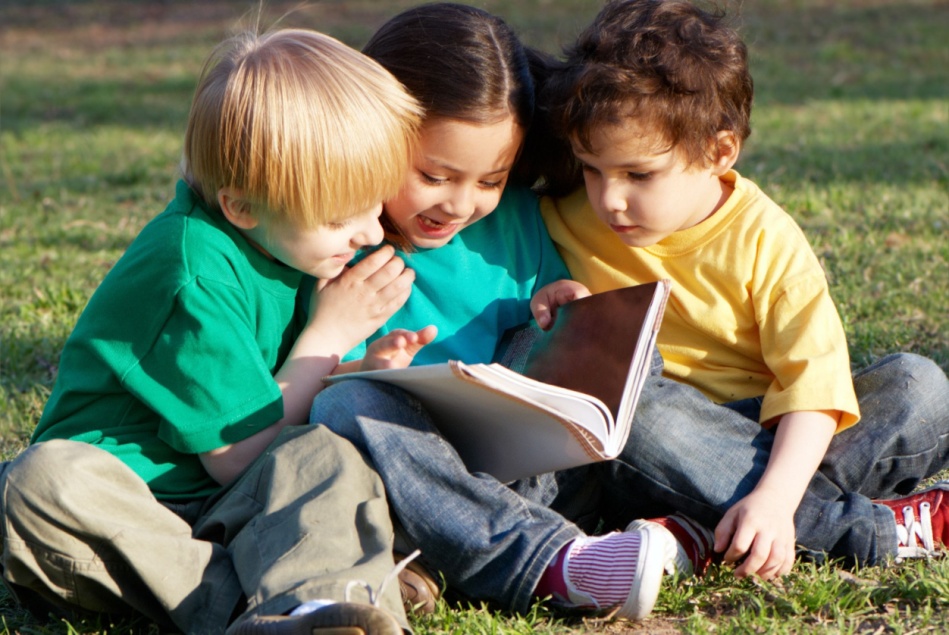 Воспитатель: Егорова Дарья Александровна г.Приморско-Ахтарск2019г.Цель: формирование у детей этически ценных навыков и способов поведения в отношении с другими людьми, развитие коммуникативных навыков и социальной активности дошкольников.Задачи: совершенствовать коммуникативные навыки в общении с окружающими; активизировать мышление и речь; развивать воображение, образное мышление; воспитывать умение выслушивать разные точки зрения, работать в коллективе.Материалы и оборудование: ватман, цветные карандаши и фломастеры, листы бумаги А4 на каждого ребенка.Ход образовательной деятельности:1.Вступительная часть. (Дети и воспитатель сидят на ковре)Воспитатель: Утренний круг «Сотвори из дела сказку»Часто человеку приходится делать то, что он не любит, в чем не видит интереса.Взрослые умеют управлять собой и легко справляются с нежеланием выполнять какое-то дело. А вам труднее, у вас еще слабо развита воля – умение заставить себя. Зато у вас прекрасно работает фантазия, вы умеете играть во что угодно. Стоит вам только представить, что беспорядок в квартире сотворил злой волшебник, что вы идете не за хлебом в магазин, а за тридевять земель за волшебным караваем, как дело станет интересным и сделается легко.Играйте, фантазируйте – и жить станет интереснее. Удачи вам на сегодняшний день!2. Основная часть.Воспитатель: А вы когда-нибудь слышали или, может быть, знаете о стране, которая называется Тилимилитрямдия?Ответы детейВоспитатель: Это страна, где живут доброта, вежливость, дружба, помощь и другие жители. Вы знаете этих жителей?Ответы детей.Воспитатель: А как вы думаете, как выглядит эта страна?Дети: В ней есть леса, реки, горы, дома, жители.Воспитатель: Именно так. Всё это в ней есть. Сейчас я вам покажу карту этой страны. (Воспитатель берёт ватман, раскрывает его. Ватман оказывается пустым.)Воспитатель: Что же случилось? Карта исчезла…Но в наших силах всё это исправить. Так, как же нам поступить?Дети: Купить новую карту или нарисовать.Воспитатель: Точно, давайте сами нарисуем карту Тилимилитрямдии. Я буду вам рассказывать, что есть в этой стране, а вы подходите по очереди к нашей карте и рисуйте.Воспитатель располагает карту на столе, где лежат цветные карандаши и фломастеры. Дети по п-человека подходят к карте и рисуют элемент, соответствующий повествованию педагога.Воспитатель:  Где-то далеко-далеко, а может быть и очень близко, есть удивительная страна – Тилимилитрямдия. Есть там реки (дети рисуют реки)Есть и горы (дети рисуют горы)Есть темные дремучие леса (дети рисуют лес)И солнцем залитые луга (дети рисуют луг)В этой сказочной стране есть три волшебных города. В первом живут добрые человечки. А вот как этот город называется -  я забыла. Толи Добрянск, то ли Добруйск. Ребята, помогите, пожалуйста, мне вспомнить.Дети: придумывают название города, в котором живут добрые жители.Воспитатель: Так, и название второго города не помню. Но точно знаю, что там все вежливые очень.Дети: придумывают название второго города.Воспитатель: Ну и название третьего города я тоже забыла… Но в нём все дружат.Дети: ответы детей.По мере придумывания детьми названий городов, воспитатель наносит их на карту.Воспитатель: Спасибо, ребята, что помогли мне вспомнить названия этих городов. Продолжаем восстанавливать карту Тилимилитрямдии.В каждом из этих городов сказочной страны живут маленькие волшебные жители. У них есть домики (дети рисуют домики)Как-то волшебным жителям наскучило сидеть по своим домикам и они пошли гулять по волшебной стране, да и себя показать. Но, вся страна разделена бурными реками. Как же могут встретиться жители этой волшебной страны?Дети: Прилететь в гости на самолете, приехать на поезде или на машине, приплыть на корабле. Воспитатель: Вот и смогли встретиться все жители Тилимилитрямдии. Они радостно заплясали. Взялись за руки и поняли, что умеют творить настоящие чудеса. А когда наступил вечер, все жители разошлись по своим домикам. Теперь они смогли видеться друг  другом, когда им захочется.Воспитатель: Карта восстановлена. Посмотрите, какая большая страна Тилимилитрямдия. В ней есть города (названия городов)Как вы думаете, какие жители живут в этом городе? А в этом? В том? Что они делают?Дети: В городе дружбы живут жители, которые дружат, не обижают друг друга. В городе вежливости живут человечки, которые здороваются и прощаются, говорят «спасибо» и «пожалуйста». В городе добра живут жители, которые совершают добрые поступки.Воспитатель: Ребята, а как выглядят жители этой страны? Они большие или маленькие? Может быть они похожи на маленьких котят, или колобков, или великаны?Ответы детей.Воспитатель6 предлагаю пройти за столы и нарисовать жителя того города, в котором вы хотели бы побывать.Дети рассаживаются за столы и рисуют жителей Тилимилитрямдии.3. Заключительная часть. Дети и воспитатель садятся на ковер.Воспитатель: Какие интересные жители населяют Тилимилитрямдию. Ребята, так что же это за страна такая?Дети: Это страна, в которой живут добро, вежливость и помощь.Воспитатель:  Я вам предлагаю вместе со мной путешествовать по этой стране. Вы согласны?Дети: Да.Воспитатель: Тогда до новых встреч с жителями этой хорошей страны!Литература:Севостьянова  Е. 0. «Страна добра: социализация для детей 5-7 лет» Творческий центр СФЕРА, Москва, 2012Макарычева Н. В. Профилактика жадности, лжи, лени, хвастовства. Коррекционно-развивающая программа для детей 5-8лет. Издательство АРКТИ, Москва, 2013Капская А.Ю.,  Мирончик Т. Л.  Программа «Подарки фей». Развивающая сказкотерапия для детей. Творческий Центр СФЕРА, Санкт- Петербург, 2008